Vatan Sevgisi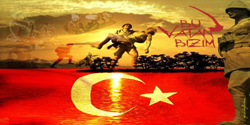 Bu Vatan Kimin?
Bu vatan, toprağın kara bağrında
SıradağIar gibi duranIarındır;
Bir tarih boyunca, onun uğrunda
Kendini tarihe verenIerindir…Tutuşup: küI oIan ocakIarından,
ŞahIanıp: köpüren ırmakIarından,
HudutIarda gaza bayrakIarından,
AInına ışıkIar vuranIarındır…Ardına bakmadan yoIIara düşen,
Şimşek gibi çakan, seI gibi coşan,
Huduttan hududa yoI buIup koşan,
Cepheden cepheyi soranIarındır…İIeri atıIıp seIIercesine,
Göğsünden vuruIup tam ercesine,
Bir güI bahçesine girercesine,
Şu kara toprağa girenIerindir…Tarihin diIinden düşmez bu destan:
NehirIer gazidir, dağIar kahraman,
Her taşı bir yakut oIan bu vatan,
Can verme sırrına erenIerindir…Gökyay’ım ne yazsan ziyade değiI,
Bu sevgi bir kuru ifade değiI,
SenciIeyin hasmı rüyada değiI,
Topun namIusunda görenIerindir…
Orhan Şaik GökyayFormun ÜstüVatan Sevgisi İle İlgili Özlü SözlerVatan bir milletin evidir.
Ahmet Mithat

Vatan için yaşamak, vatanın terakki ve tealisine çalışmak da vatan için ölmek kadar şereflidir.
Gerigori Petrof

Bir memleketin saha bakımdan büyüklüğü onun gerçek büyüklüğünü ifade etmez ve bir milleti millet yapan arazisi değildir.
Eğer vatan tehlikede ise, her şey vatana aittir.
George Jacques Danton

İnsan vatanını sever, çünkü hürriyeti, rahatı, hakkı vatan sayesinde kaimdir.
Namık Kemal
Vatan aşkını artırmak için en emin yol, bir müddet yabancı bir memlekette kalmaktır.
William Shenstone


Vatan sevgisi ahlakta iyiliği, ahlakta iyilik de vatan sevgisini meydana getirir.
Montesquieu

Vatan sevgisi imandan gelir.
Hz. Muhammed


Vatan sıhhate benzer, değeri kaybedilince anlaşılır.
Süleyman Nazif


Vatan, çalışkan insanların omuzları üstünde yükselir.
Tevfik Fikret


Vatanı için ölmüş bir insan mesut insandır.
Virgilius


Vatanımızı sevelim; orası babalarımızın da ülkesidir.
Schiller


Vatanına sadakatle hizmet edenin atalara ihtiyacı yoktur.
Voltaire

Bayrakları bayrak yapan üstündeki kandır,
Toprak, eğer uğrunda ölen varsa vatandır.
Mithat Cemal Kuntay

Bir memleketin saha bakımdan büyüklüğü onun gerçek büyüklüğünü ifade etmez ve bir milleti millet yapan arazisi değildir.
Thomas Henry Huxley



Bu vatan, çocuklarımız ve torunlarımız için cennet yapılmaya layıktır.
Mustafa Kemal Atatürk

İnsan vatanını sever, çünkü hürriyeti, rahatı, hakkı vatan sayesinde kaimdir.
Namık Kemal

Eğer vatan tehlikede ise, her şey vatana aittir.
George Jacques Danton

Millete hizmet etmek istiyorsan, elinden gelen işle başla....
İsmail Bey Gaspıralı

Benden eğerimi isteyiniz vereyim, atımı isteyiniz vereyim. Fakat vatanımdan hiç kimse bir karış toprak istemesin veremem. Mete Han
Bu memleket tarihte Türk’tü. Bugün de Türk’tür ve ebediyen Türk olarak kalacaktır. (K.Atatürk)

